Naoe Ai        a kelmefestő/szabó        enoszukei/wierA céhet még szülei alapították majdnem egy évszázaddal ezelőtt, miután Horizont városába költöztek. A barbárokkal vívott véres portyázások miatt korán, alig 19 évesen hárultak rá a céh irányításának nehézségei, gondjai. Az évek folyamán a ruhák varrását és szabását is elsajátította. A különleges szabású és mintázatú ruhákért, amiket készít, évente négyet, már nem csak a város tehetősebb rétege verseng. A nyári ünnepségekre is egy igen különleges darabbal készül, hiszen most lesz a hatvanadik évfordulója, hogy a céh irányítását átvette, bár önmaga egy szarkalábbal sem látszik 27 évnél idősebbnek.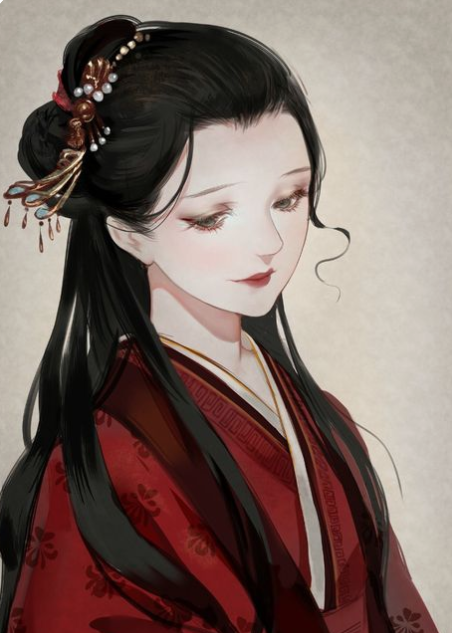 